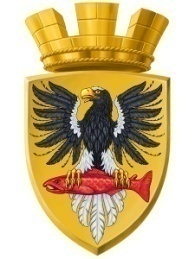 Р О С С И Й С К А Я  Ф Е Д Е Р А Ц И ЯКАМЧАТСКИЙ КРАЙП О С Т А Н О В Л Е Н И ЕАДМИНИСТРАЦИИ ЕЛИЗОВСКОГО ГОРОДСКОГО ПОСЕЛЕНИЯОт     11.11.2019 года                                                                                                        №  1189 -п           г.ЕлизовоО присвоении адреса земельному участку с кадастровым номером 41:05:0101060:139 и объекту капитального строительства - зданию жилого дома, с кадастровым номером 41:05:0101060:2396 	Руководствуясь статьей 14 Федерального закона от 06.10.2003 № 131-ФЗ «Об общих принципах организации местного самоуправления в Российской Федерации», ч.3 ст.5 и ч.3 ст.9 Федерального закона от 28.12.2013 № 443-ФЗ «О федеральной информационной адресной системе и о внесении изменений в Федеральный закон «Об общих принципах организации местного самоуправления в Российской Федерации», Уставом Елизовского городского поселения, согласно Правилам присвоения, изменения и аннулирования адресов, утвержденным постановлением Правительства Российской Федерации от 19.11.2014 № 1221, на основании заявления Рахимова А.Р. и принимая во внимание выписку из Единого государственного реестра недвижимости об основных характеристиках и зарегистрированных правах на объект недвижимости, удостоверяющую государственную регистрацию прав собственности на жилой дом от 11.10.2019 № 41:05:0101060:2396-41/014/2018-1ПОСТАНОВЛЯЮ:Присвоить адрес земельному участку с кадастровым номером 41:05:0101060:139: Россия, Камчатский край, Елизовский муниципальный район, Елизовское городское поселение, СНТ «Ясная поляна», Берёзовый пер., 5.Присвоить адрес объекту капитального строительства - зданию жилого дома, с кадастровым номером 41:05:0101060:2396: Россия, Камчатский край, Елизовский муниципальный район, Елизовское городское поселение, СНТ «Ясная поляна», Берёзовый пер., д. 5.Направить настоящее постановление в Федеральную информационную адресную систему для внесения сведений установленных данным постановлением.Муниципальному казенному учреждению «Служба по обеспечению деятельности администрации Елизовского городского поселения» опубликовать (обнародовать) настоящее постановление в средствах массовой информации и разместить в информационно-телекоммуникационной сети «Интернет» на официальном сайте администрации Елизовского городского поселения.Контроль за исполнением настоящего постановления возложить на заместителя Главы администрации Елизовского городского поселения.Глава администрации Елизовского городского поселения                                                       Д.Б. Щипицын